Бесплатная приватизация жилья продлена бессрочно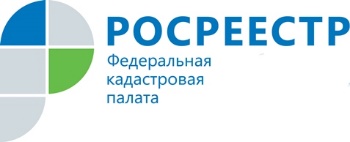 Государственная Дума РФ приняла в третьем чтении закон о бессрочной приватизации жилья для всех граждан нашей страны. Кадастровая палата по Курской области обращает внимание жителей региона на то, что процедура приватизации регламентируется Законом РФ от 04.07.1991 N 1541-1 (ред. от 16.10.2012) "О приватизации жилищного фонда в Российской Федерации" (Закон). Граждане РФ, имеющие право пользования жилыми помещениями государственного или муниципального жилищного фонда на условиях социального найма, вправе приобрести их в общую собственность либо в собственность одного лица. Право на приватизацию есть не у всех проживающих в помещении, а только у нанимателя и членов его семьи и только один раз. Для реализации своего права на приватизацию гражданину необходимо заключить договор с органами государственной власти или органами местного самоуправления. Затем подать заявление о государственной регистрации прав в любой офис МФЦ, Кадастровой палаты по Курской области или через портал Росреестра. Важно знать, что приватизации не подлежат жилые помещения, находящиеся в аварийном состоянии, в общежитиях, в домах закрытых военных городков, а также служебные жилые помещения, за исключением жилищного фонда совхозов и других сельскохозяйственных предприятий, к ним приравненных, и находящийся в сельской местности жилищный фонд стационарных учреждений социальной защиты населения. Необходимо отметить, что при приватизации право собственности возникает с момента внесения Росреестром соответствующей записи в ЕГРН. Если гражданин откажется от своего права на приватизацию жилья, он не сможет совершать имущественные сделки: куплю-продажу, дарение, мену, завещание. За ним сохранится право на бессрочное владение и пользование жилым помещением по договору социального найма. 